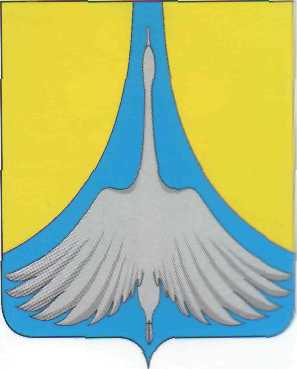                                                  РОССИЙСКАЯ ФЕДЕРАЦИЯАДМИНИСТРАЦИЯ СИМСКОГО ГОРОДСКОГО ПОСЕЛЕНИЯ  АШИНСКОГО МУНИЦИПАЛЬНОГО РАЙОНА		           	            ЧЕЛЯБИНСКОЙ  ОБЛАСТИ		                           П О С Т А Н О В Л Е Н И Е ________________________________________________________________________________От 20.04.2021 г.  №  87 «О внесении изменений в   муниципальную  программу «Финансовое обеспечение деятельности учреждений культуры  на 2021-2023 годы»»	В соответствии с Федеральным законом от 06.10.2003 № 131-ФЗ «Об общих принципах организации местного самоуправления в Российской Федерации», с Бюджетным кодексом Российской Федерации, Уставом Симского городского поселения,   постановлением главы Симского городского поселения от 10.09.2009г. № 195 «О порядке разработки и реализации муниципальных программ»,                                                ПОСТАНОВЛЯЮ:				Внести  следующие изменения в   муниципальную  программу  «Финансовое обеспечение деятельности учреждений культуры на 2021-2023годы» утвержденную постановлением  администрации Симского городского поселения от 21.01.2021г № 12  :1.1.В Паспорте  программы слова:Заменить на слова: Приложение №1 к Программе  изложить в  новой  редакции (Приложение №1)Настоящее постановление разместить на официальном сайте администрации Симского городского поселения  www.gorodsim.ru в информационно-телекоммуникационной сети "Интернет".Контроль исполнения данного постановления  оставляю за собой.Глава администрацииСимского городского поселения                                                                           Р.Р.ГафаровПриложение №1 к постановлению администрации Симского городского поселения от 20.04.2021г. № 87Приложение №1 к муниципальной программе«Финансовое обеспечение деятельности учреждений культуры  на 2021-2023 годы»МЕРОПРИЯТИЯ,  ОБЪЕМ И ИСТОЧНИКИ ФИНАНСИРОВАНИЯ МУНИЦИПАЛЬНОЙ ПРОГРАММЫПриложение №2 к муниципальной программе«Финансовое обеспечение деятельности учреждений культуры  на 2021-2023 годы»План реализации муниципальной программыОбъемы бюджетных ассигнований муниципальной программыОбщий объем финансирования Программы составляет: 2021 г.  – 18292,7тыс.руб.МБ-18292,7тыс.руб. 2022 г. – 15 235,3 тыс.руб. МБ 15235,3тыс.руб. 2023 г. -10 603,7  тыс.руб. МБ-10603,7тыс. руб.Объемы бюджетных ассигнований муниципальной программыОбщий объем финансирования Программы составляет: 2021 г.  – 21621,3 тыс.руб.МБ-21621,3тыс.руб. 2022 г. – 15 235,3 тыс.руб. МБ 15235,3тыс.руб. 2023 г. -10 603,7  тыс.руб. МБ-10603,7тыс. руб.№ п/пМероприятия , объем и источники финансирования ПрограммыОбъем финансирования Программы,руб.Объем финансирования Программы,руб.Объем финансирования Программы,руб.Объем финансирования Программы,руб.Объем финансирования Программы,руб.№ п/пМероприятия , объем и источники финансирования ПрограммыЗа весь период реализациив том числе по годамв том числе по годамв том числе по годамв том числе по годам№ п/пМероприятия , объем и источники финансирования ПрограммыЗа весь период реализации2021г202220231235678Программа «Финансовое обеспечение деятельности учреждений культуры  на 2021-2023 годы», всего, в том числе:21621,315 235,310603,7МБ21621,315 235,310603,7ОБ1Расходы по МКУ «СГДК»20626,014 225,99594,4МБ20626,014225,99594,4ОБ1.1Расходы на выплаты  персоналу в целях обеспечения выполнения функций учреждения МКУ «СГДК»16336,112142,27788,7МБ16336,112142,27788,7ОБ1.2Закупка товаров, работ  и услуг для обеспечения нужд учреждения МКУ «СГДК»4050,62083,71805,7МБ4050,62083,71805,7ОБ1.3Иные мероприятия учреждения МКУ «СГДК»239,30,000,00МБ239,30,000,00ОБ2Расходы по МКУ «Историкокраеведческий музей»995,31009,41009,3МБ995,31009,41009,4ОБ2.1Расходы на выплаты  персоналу в целях обеспечения выполнения функций учреждения МКУ «Историкокраеведческий музей»961,0960,4960,4МБ961,0960,4960,4ОБ2.2Закупка товаров, работ  и услуг для обеспечения нужд учреждения МКУ «Историкокраеведческий музей»34,149,048,9МБ34,149,048,9ОБ2.3Иные мероприятия учреждения МКУ «Историкокраеведческий музей»МБ0,20ОБНаименование контрольного события программыСтатусОтветственный исполнительСрок наступления контрольного события (дата)Срок наступления контрольного события (дата)Срок наступления контрольного события (дата)Срок наступления контрольного события (дата)Срок наступления контрольного события (дата)Срок наступления контрольного события (дата)Срок наступления контрольного события (дата)Срок наступления контрольного события (дата)Срок наступления контрольного события (дата)Срок наступления контрольного события (дата)Срок наступления контрольного события (дата)Срок наступления контрольного события (дата)Наименование контрольного события программыСтатусОтветственный исполнитель2021 год2021 год2021 год2021 год2022 год2022 год2022 год2022 год2023 год2023 год2023 год2023 годНаименование контрольного события программыСтатусОтветственный исполнительI кварталII кварталIII кварталIV кварталI кварталII кварталIII кварталIV кварталI кварталII кварталIII кварталIV кварталКонтрольное событие №1Актуализация ПрограммыАдминистрация СГП+++Контрольное событие №2Подготовка проектной документацииАдминистрация СГП+++Контрольное событие №3Выбор подрядной организации для производства работ по проектуАдминистрация СГП++++++Контрольное событие №4Приемка работАдминистрация СГП++++++